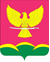 СОВЕТ НОВОТИТАРОВСКОГОСЕЛЬСКОГО ПОСЕЛЕНИЯ ДИНСКОГО РАЙОНАРЕШЕНИЕот 26.10.2023                                                                                    № 279-68/04станица НовотитаровскаяО внесении изменений в решение Совета Новотитаровского сельского поселения Динского района от 29.12.2021 № 150-41/04 «Об утверждении Положения о муниципальном контроле в сфере благоустройства на территории Новотитаровского сельского поселения Динского района»В соответствии с ч. 9, ч.10 ст. ст. 23 Федерального закона от 31.07.2020 № 248-ФЗ «О государственном контроле (надзоре) и муниципальном контроле в Российской Федерации», руководствуясь Уставом Новотитаровского сельского поселения Динского района, Совет Новотитаровского сельского поселения Динского района р е ш и л:1. Внести в решение Совета Новотитаровского сельского поселения Динского района от 29.12.2021 № 150-41/04 «Об утверждении Положения о муниципальном контроле в сфере благоустройства на территории Новотитаровского сельского поселения Динского района» изменения, изложив Положение о муниципальном контроле в сфере благоустройства на территории Новотитаровского сельского поселения Динского района в новой редакции согласно приложения.3. Администрации Новотитаровского сельского поселения Динского района обнародавать настоящее решение и разместить его в сети «Интернет» на официальном сайте Новотитаровского сельского поселения Динского района http://www.novotitarovskaya.info.4. Контроль за выполнением настоящего решения возложить на комиссию по вопросам собственности, ЖКХ и благоустройству (Никитенко А.С.) и администрацию Новотитаровского сельского поселения Динского района (Кошман С.К.).5. Настоящее решение вступает в силу после его официального обнародования.Председатель СоветаНовотитаровского сельского поселения                                         К.А. ПрокофьевПРИЛОЖЕНИЕк решению Совета Новотитаровского сельского поселения Динского районаот «___» ______ 2023 № _____/04ПРИЛОЖЕНИЕк решению Совета Новотитаровского сельского поселения Динского районаот «29» декабря 2021 № 150-41/04Положение о муниципальном контроле в сфере благоустройства на территории Новотитаровского сельского поселения Динского районаРаздел IОбщие положенияСтатья 1. Правовые основания и регулируемые отношенияНастоящее Положение о муниципальном контроле в сфере благоустройства территории Новотитаровского сельского поселения Динского района (далее - Положение), разработанное в соответствии с Федеральным законом от 31.07.2020 N 248-ФЗ "О государственном контроле (надзоре) и муниципальном контроле в Российской Федерации" (далее - Закон N 248-ФЗ),  решением Совета Новотитаровского сельского поселения Динского района от 11.12.2017 № 192-45/03 «Об утверждении Правил благоустройства территории Новотитаровского сельского поселения Динского района», Уставом Новотитаровского сельского поселения Динского района, регулирует порядок организации и осуществления муниципального контроля в сфере благоустройства на территории Новотитаровского сельского поселения Динского района.К отношениям, не урегулированным настоящим Положением, применяется законодательство Российской Федерации о государственном контроле (надзоре) и муниципальном контроле.Статья 2. Основные определения и сокращения, используемые в настоящем Положении1. В настоящем Положении используются следующие основные понятия и сокращения:1) Администрация - администрация Новотитаровского сельского поселения Динского района;2) государственная тайна - государственная или иная охраняемая законом тайна;3) должностные лица - руководитель (заместитель руководителя), работники уполномоченного органа, в должностные обязанности которых в соответствии с настоящим Положением и должностными инструкциями входит осуществление полномочий по муниципальному контролю в сфере благоустройства (далее - также Инспекторы);4) муниципальный контроль в сфере благоустройства - муниципальный контроль в сфере благоустройства, осуществляемый на территории Новотитаровского сельского поселения Динского района в соответствии с настоящим Положением;5) портал - официальный сайт Новотитаровского сельского поселения Динского района http://www.novotitarovskaya.info;6) предостережение - предостережение о недопустимости нарушения обязательных требований;7) программа профилактики - программа профилактики рисков причинения вреда (ущерба) охраняемым законом ценностям;8) уполномоченные органы - органы Администрации, уполномоченные в соответствии с настоящим Положением осуществлять от имени Администрации муниципальный контроль в сфере благоустройства.2. Иные понятия и определения используются в значениях, установленных в Законе N 248-ФЗ, Уставе Новотитаровского сельского поселения Динского района.Статья 3. Контрольный орган, уполномоченный на осуществление муниципального контроля в сфере благоустройства1. Контрольным органом, уполномоченным на осуществление муниципального контроля в сфере благоустройства, является Администрация, от имени которой муниципальный контроль в сфере благоустройства в соответствии с настоящим Положением осуществляют ее должностные лица.Должностными лицами администрации, уполномоченными осуществлять контроль в сфере благоустройства, являются начальник отдела ЖКХ, транспорта, малого и среднего бизнеса администрации Новотитаровского сельского поселения Динского района, специалисты 1 категории отдела ЖКХ, транспорта, малого и среднего бизнеса администрации Новотитаровского сельского поселения Динского района, ведущий специалист отдела ЖКХ, транспорта, малого и среднего бизнеса администрации Новотитаровского сельского поселения Динского района (далее также – должностные лица, уполномоченные осуществлять контроль). В должностные обязанности указанных должностных лиц администрации в соответствии с их должностной инструкцией входит осуществление полномочий по контролю в сфере благоустройства.2. Должностные лица имеют служебные удостоверения, выданные руководителем уполномоченного органа.Должностные лица при осуществлении муниципального контроля в сфере благоустройства имеют права и обязанности, а также несут ответственность в соответствии с Законом N 248-ФЗ.Статья 4. Решения уполномоченного органа и его должностных лиц1. Уполномоченные органы и их должностные лица при принятии от имени Администрации решений в соответствии с Законом N 248-ФЗ и настоящим Положением используют типовые формы документов, утверждённые приказом Минэкономразвития России от 31.03.2021 N 151 "О типовых формах документов, используемых контрольным (надзорным) органом".Уполномоченные органы вправе разработать и обеспечить утверждение форм документов, используемых ими при осуществлении муниципального контроля в сфере благоустройства, не утверждённых в порядке, установленном абзацем первым настоящей части статьи.Утверждение форм документов, используемых уполномоченными органами и их должностными лицами при осуществлении муниципального контроля в сфере благоустройства, осуществляется путём издания постановления Администрации (для уполномоченных органов, не являющихся юридическими лицами), приказов руководителей органов Администрации (для уполномоченных органов, являющихся юридическими лицами).2. Разрешение вопросов, связанных с исполнением решений уполномоченных органов и их должностных лиц осуществляется в соответствии со статьёй 94 Закона N 248-ФЗ.В случае отсутствия должностного лица, которым принято соответствующее решение, разрешение вопросов, связанных с исполнением такого решения, осуществляется иным должностным лицом, уполномоченным в соответствии с должностной инструкцией работника уполномоченного органа.Статья 5. Учёт объектов муниципального контроля в сфере благоустройстваУчёт объектов муниципального контроля в сфере благоустройства обеспечивается уполномоченным органом при осуществлении муниципального контроля в сфере благоустройства путём:1) внесения сведений в информационные системы государственного контроля (надзора), муниципального контроля в порядке, установленном статьями 17-19 Закона N 248-ФЗ;2) ведения журнала учёта объектов муниципального контроля в сфере благоустройства уполномоченного органа.Статья 6. Оценка результативности и эффективности деятельности контрольного органаОценка результативности и эффективности деятельности уполномоченных органов осуществляется на основе системы показателей результативности и эффективности муниципального контроля в сфере благоустройства осуществляется в соответствии со статьёй 30 Закона N 248-ФЗ.Ключевые показатели, их целевые значения, индикативные показатели муниципального контроля в сфере благоустройства территории Новотитаровского сельского поселения Динского района приведены в приложении N 1 к настоящему Положению.Раздел IIУправление рисками причинения вреда (ущерба) охраняемым законом ценностям при осуществлении муниципального контроля в сфере благоустройстваСтатья 7. Основы системы оценки и управления рисками причинения вреда (ущерба) охраняемым законом ценностямСистема оценки и управления рисками причинения вреда (ущерба) охраняемым законом ценностям, в том числе критерии отнесения объектов контроля к категориям риска причинения вреда (ущерба) охраняемым законом ценностям при осуществлении муниципального контроля в сфере благоустройства, уполномоченными органами в соответствии с настоящим Положением не применяется.Раздел IIIОрганизация и осуществление профилактических мероприятий в рамках муниципального контроля в сфере благоустройстваСтатья 8. Программа профилактики1. Уполномоченные органы осуществляют профилактические мероприятия в рамках муниципального контроля в сфере благоустройства на основании программы профилактики.2. Программа профилактики утверждается руководителем (заместителем руководителя) уполномоченного органа не позднее 20 декабря предшествующего года и размещается на портале в течение пяти дней со дня её утверждения.Разработка, общественное обсуждение и утверждение программы профилактики обеспечиваются уполномоченными органами в порядке и в сроки, установленные Правилами разработки и утверждения контрольными (надзорными) органами программы профилактики рисков причинения вреда (ущерба) охраняемым законом ценностям, утверждёнными постановлением Правительства Российской Федерации от 25.06.2021 N 990.3. Уполномоченные органы могут проводить профилактические мероприятия, не предусмотренные программой профилактики.Статья 9. Перечень профилактических мероприятий в рамках осуществления муниципального контроля в сфере благоустройстваПри осуществлении муниципального контроля в сфере благоустройства уполномоченными органами проводятся следующие виды профилактических мероприятий:1) информирование;2) объявление предостережения;3) консультирование.Статья 10. ИнформированиеУполномоченные органы в соответствии с требованиями, установленными статьёй 46 Закона N 248-ФЗ, осуществляют информирование контролируемых лиц и иных заинтересованных лиц по вопросам соблюдения обязательных требований посредством размещения соответствующих сведений на портале, в средствах массовой информации, через личные кабинеты контролируемых лиц в государственных информационных системах (при их наличии).Статья 11. Объявление предостережения1. Уполномоченные органы в соответствии с требованиями, установленными статьёй 49 Закона N 248-ФЗ, объявляют контролируемому лицу предостережение.Решения об объявлении предостережения принимаются уполномоченными органами по установленной в соответствии со статьёй 4 настоящего Положения форме.2. Учёт объявленных при осуществлении муниципального контроля в сфере благоустройства предостережений обеспечивается уполномоченными органами путём:1) внесения сведений в информационные системы государственного контроля (надзора), муниципального контроля в порядке, установленном статьями 17-19 Закона N 248-ФЗ;2) ведения журналов учёта объявленных предостережений.3. Контролируемое лицо вправе подать в уполномоченные органы возражения в отношении объявленных предостережений в срок не позднее трёх рабочих дней с момента их получения.Возражение в отношении объявленного предостережения подаётся контролируемым лицом в письменной форме с приложением документов, подтверждающих личность и полномочия подписавшего его лица.4. Уполномоченные органы регистрируют возражения контролируемого лица в отношении объявленного предостережения в день их поступления.Уполномоченные органы в срок не позднее 14 рабочих дней с момента регистрации возражения контролируемого лица в отношении объявленного предостережения рассматривают его и дают письменный ответ о принятии (об отказе в принятии) возражений. Отказ в принятии возражений должен быть мотивированным и содержать конкретные основания отказа.Письменный ответ о принятии (об отказе в принятии) возражений подписывается руководителем (заместителем руководителя) уполномоченного органа.Статья 12. Консультирование1. Должностные лица в соответствии с требованиями, установленными статьёй 50 Закона N 248-ФЗ, по обращениям контролируемых лиц и их представителей осуществляют консультирование (дают разъяснения по вопросам, связанным с организацией и осуществлением муниципального контроля в сфере благоустройства):1) об организации и осуществлении уполномоченным органом муниципального контроля в сфере благоустройства;2) о порядке осуществления уполномоченным органом профилактических и контрольных мероприятий, установленных настоящим Положением;3) о порядке подачи контролируемым лицом возражения на предостережение;4) о порядке обжалования контролируемым лицом решений уполномоченного органа, действий (бездействия) его должностных лиц;5) об иных вопросах, касающихся осуществления муниципального контроля в сфере благоустройства.2. Должностные лица осуществляют консультирование в устной форме:1) по телефону, посредством видео-конференц-связи;2) в ходе проведения профилактического или контрольного мероприятия;3) на личном приёме.Информация о месте проведения личного приёма, а также об установленных для личного приёма днях и часах размещается уполномоченными органами на портале.Время консультирования в устной форме не должно превышать 15 минут.3. Должностные лица осуществляют консультирование в письменной форме в следующих случаях:1) контролируемым лицом представлен в уполномоченный орган письменный запрос о консультировании в письменной форме по вопросам, указанным в части 1 настоящей статьи;2) в целях осуществления консультирования требуется дополнительная проверка фактов и обстоятельств, изложенных в обращениях контролируемых лиц и их представителей.Срок консультирования в письменной форме составляет не более 30 дней с даты регистрации обращения уполномоченными органами.4. Уполномоченные органы вправе осуществлять консультирование по однотипным обращениям контролируемых лиц и их представителей посредством размещения на портале письменного разъяснения, подписанного руководителем (заместителем руководителя) уполномоченного органа.Консультирование в устной форме и (или) в письменной форме по обращениям контролируемых лиц и их представителей, консультирование по которым осуществлено посредством размещения на портале письменного разъяснения, подписанного руководителем (заместителем руководителя) уполномоченного органа, должностным лицом не осуществляется.В случае поступления в уполномоченные органы обращений, консультирование по которым осуществлено посредством размещения на портале письменного разъяснения, подписанного руководителем (заместителем руководителя) уполномоченного органа, должностным лицом соответствующая информация доводится до сведения контролируемых лиц и их представителей способами, позволяющими подтвердить получение данной информации.5. Уполномоченные органы осуществляют учёт консультирований путём ведения уполномоченными органами журналов учёта консультаций.Раздел IVВиды контрольных мероприятий, проведение которых возможно в рамках осуществления муниципального контроля в сфере благоустройства, и перечень допустимых контрольных действий в составе каждого контрольного мероприятияСтатья 13. Организация проведения плановых и внеплановых контрольных мероприятий1. При осуществлении муниципального контроля в сфере благоустройства уполномоченными органами плановые контрольные мероприятия в соответствии с настоящим Положением не проводятся.2. Внеплановые контрольные мероприятия, указанные в статье 14 настоящего раздела Положения, проводятся по основаниям, предусмотренным пунктами 1, 3 - 6 части 1 и частью 3 статьи 57 Закона N 248-ФЗ, в соответствии с решениями уполномоченных органов о проведении контрольных мероприятий, принимаемыми по установленной в соответствии со статьёй 4 настоящего Положения форме и подписываемыми руководителем (заместителем руководителя) уполномоченного органа.Решение о проведении контрольного мероприятия должно содержать информацию, предусмотренную частью 1 статьи 64 Закона N 248-ФЗ.Внеплановые контрольные мероприятия проводятся уполномоченными органами только после согласования с органами прокуратуры, если иное не установлено Законом N 248-ФЗ.Перечень индикаторов риска нарушения обязательных требований, используемых при осуществлении муниципального контроля в сфере благоустройства территории Новотитаровского сельского поселения Динского района, приведён в приложении N 2 к настоящему Положению.3. Индивидуальный предприниматель, гражданин, являющиеся контролируемыми лицами, вправе представлять в уполномоченные органы информацию о невозможности присутствовать при проведении контрольного мероприятия в следующих случаях:1) нахождения за пределами Новотитаровского сельского поселения Динского района на момент проведения контрольного мероприятия;2) временной нетрудоспособности на момент проведения контрольного мероприятия;3) наступления обстоятельств непреодолимой силы, препятствующих присутствию при проведении контрольного мероприятия (военные действия, катастрофа, стихийное бедствие, крупная авария, эпидемия и другие чрезвычайные обстоятельства).4. Инспектором в день поступления в уполномоченный орган информации, указанной в части 3 настоящей статьи, при невозможности проведения контрольного мероприятия без присутствия контролируемого лица, либо его представителя, принимается решение о переносе даты проведения контрольного мероприятия на дату, позволяющую контролируемому лицу либо его представителю присутствовать при его проведении.О новой дате проведения контрольного мероприятия уполномоченные органы уведомляют контролируемое лицо не позднее чем за два рабочих дня до даты его проведения способами, позволяющими подтвердить факт направления такого уведомления.Статья 14. Виды внеплановых контрольных мероприятий, требующих взаимодействия с контролируемым лицом1. При осуществлении муниципального контроля в сфере благоустройства уполномоченными органами проводятся следующие виды внеплановых контрольных мероприятий, требующих взаимодействия с контролируемым лицом:1) инспекционный визит;2) документарная проверка;3) выездная проверка.2. Инспекционный визит, выездная проверка могут проводиться уполномоченными органами с использованием средств дистанционного взаимодействия, в том числе посредством аудио- или видеосвязи.Статья 15. Инспекционный визит1. Инспекционный визит проводится Инспекторами в соответствии с требованиями, установленными статьёй 70 Закона N 248-ФЗ.2. Инспектор в ходе инспекционного визита совершает следующие контрольные действия:1) осмотр;2) опрос;3) получение письменных объяснений;4) инструментальное обследование;5) истребование документов, которые в соответствии с обязательными требованиями должны находиться в месте нахождения (осуществления деятельности) контролируемого лица (его филиалов, представительств, обособленных структурных подразделений) либо объекта контроля.Статья 16. Документарная проверка1. Документарная проверка проводится Инспекторами в соответствии с требованиями, установленными статьёй 72 Закона N 248-ФЗ.2. Инспектор в ходе документарной проверки совершает следующие контрольные действия:1) получение письменных объяснений;2) истребование документов.3. Документарная проверка, предметом которой являются сведения, составляющие государственную тайну и находящиеся по месту нахождения (осуществления деятельности) контролируемого лица (его филиалов, представительств, обособленных структурных подразделений), проводится с учётом требований законодательства Российской Федерации о государственной тайне.Статья 17. Выездная проверка1. Выездная проверка проводится Инспекторами в соответствии с требованиями, установленными статьёй 73 Закона N 248-ФЗ.2. Инспектор в ходе выездной проверки совершает следующие контрольные действия:1) осмотр;2) опрос;3) получение письменных объяснений;4) истребование документов;5) инструментальное обследование.3. Срок проведения выездной проверки не может превышать десяти рабочих дней.В отношении одного субъекта малого предпринимательства общий срок взаимодействия в ходе проведения выездной проверки не может превышать пятидесяти часов для малого предприятия и пятнадцати часов для микропредприятия, за исключением выездной проверки, основанием для проведения которой является пункт 6 части 1 статьи 57 Закона N 248-ФЗ и которая для микропредприятия не может продолжаться более сорока часов.Срок проведения выездной проверки в отношении организации, осуществляющей свою деятельность на территориях нескольких субъектов Российской Федерации, устанавливается отдельно по каждому филиалу, представительству, обособленному структурному подразделению организации или производственному объекту.Статья 18. Внеплановые контрольные мероприятия, осуществляемые без взаимодействия с контролируемым лицом1. При осуществлении муниципального контроля в сфере благоустройства уполномоченными органами проводятся предусмотренные статьёй 56 Закона N 248-ФЗ внеплановые контрольные мероприятия, осуществляемые без взаимодействия с контролируемым лицом.2. Внеплановые контрольные мероприятия, предусмотренные настоящей статьёй, проводятся Инспекторами на основании заданий руководителя (заместителя руководителя) уполномоченного органа.Статья 19. Наблюдение за соблюдением обязательных требований (мониторинг безопасности)Наблюдение за соблюдением обязательных требований (мониторинг безопасности) проводится Инспекторами в соответствии с требованиями, установленными статьёй 74 Закона N 248-ФЗ.Статья 20. Выездное обследование1. Выездное обследование проводится Инспекторами в соответствии с требованиями, установленными статьёй 75 Закона N 248-ФЗ.2. Инспекторы в ходе выездного обследования на общедоступных (открытых для посещения неограниченным кругом лиц) производственных объектах совершают контрольное действие - осмотр.Статья 21. Фиксация доказательств нарушения обязательных требований1. Для фиксации доказательств нарушения обязательных требований Инспекторами и лицами, привлекаемыми к совершению контрольных действий, могут использоваться фотосъёмка, аудио- и видеозапись, за исключением случаев фиксации сведений, отнесённых законодательством Российской Федерации к государственной тайне.2. Решение о необходимости использования фотосъёмки, аудио- и видеозаписи, иных способов фиксации доказательств нарушений обязательных требований, допущенных контролируемыми лицами и выявленных при осуществлении контрольных мероприятий, принимается Инспектором самостоятельно.Для фиксации доказательств нарушений обязательных требований Инспектором могут быть использованы имеющиеся в распоряжении уполномоченного органа, Инспектора технические средства фотосъёмки, аудио- и видеозаписи.Информация о проведении фотосъёмки, аудио- и видеозаписи доводится Инспектором в устном порядке до сведения контролируемого лица до начала их использования.3. Фиксация нарушений обязательных требований при помощи фотосъёмки проводится Инспектором путём изготовления не менее двух снимков.Фотографирование и видеозапись, используемые для фиксации доказательств соблюдения (нарушения) обязательных требований при проведении контрольных мероприятий, должны проводиться Инспектором в условиях достаточной освещённости.Аудио- и видеозапись осуществляются Инспектором в ходе проведения контрольного мероприятия непрерывно, с устными пояснениями в начале и конце записи о дате, месте, времени начала и окончания осуществления записи. В ходе производства записи Инспектором подробно фиксируются и указываются место и характер выявленного нарушения обязательных требований.4. Информация о проведении фотосъёмки, аудио- и видеозаписи отражается Инспектором в составляемых в соответствии с требованиями Закона N 248-ФЗ акте контрольного мероприятия и протоколе контрольного действия.Результаты проведения фотосъёмки, аудио- и видеозаписи являются приложением к акту контрольного мероприятия.5. Использование фотосъёмки и видеозаписи для фиксации доказательств нарушений обязательных требований осуществляется с учётом требований законодательства Российской Федерации о защите государственной тайны.Раздел VЗаключительные положенияСтатья 22. Обжалование решений, действий (бездействия) уполномоченных органов и их должностных лиц1. Досудебный порядок подачи жалоб при осуществлении муниципального контроля в сфере благоустройства в соответствии с настоящим Положением не применяется.2. Обжалование действий (бездействия), решений уполномоченных органов и их должностных лиц, повлекших за собой нарушение прав контролируемых лиц при осуществлении муниципального контроля в сфере благоустройства, осуществляется в судебном порядке в соответствии с законодательством Российской Федерации.Статья 23. Переходные положенияДо 31.12.2023 в соответствии с частью 10 статьи 98 Закона N 248-ФЗ допускается подготовка уполномоченными органами в ходе осуществления муниципального контроля в сфере благоустройства документов, информирование контролируемых лиц о совершаемых должностными лицами действиях и принимаемых решениях, обмен документами и сведениями с контролируемыми лицами на бумажном носителе.ПРИЛОЖЕНИЕ № 1к Положению омуниципальном контролев сфере благоустройстватерритории Новотитаровского сельского поселения Динского районаКлючевые показатели, их целевые значения, индикативные показателимуниципального контроля в сфере благоустройства территории Новотитаровского сельского поселения Динского района1. Ключевые показатели, их целевые значения, индикативные показатели муниципального контроля в сфере благоустройства территории Новотитаровского сельского поселения Динского района:1) доля устраненных нарушений обязательных требований в сфере благоустройства из числа выявленных контрольным органом - 70%;2) доля решений, принятых контрольным органом по результатам проведённых внеплановых контрольных мероприятий, отменённых судом, от общего количества принятых контрольным органом решений - 10%.2. Индикативные показатели муниципального контроля в сфере благоустройства территории Новотитаровского сельского поселения Динского района:1) количество внеплановых контрольных мероприятий, проведённых контрольным органом за отчётный период;2) общее количество внеплановых контрольных мероприятий, осуществляемых во взаимодействии с контролируемым лицом, проведённых контрольным органом за отчётный период;3) количество внеплановых контрольных мероприятий, по результатам которых контрольным органом выявлены нарушения обязательных требований, за отчётный период;4) количество направленных в органы прокуратуры заявлений о согласовании проведения контрольных (надзорных) мероприятий за отчётный период;5) количество принятых органом прокуратуры решений об отказе в согласовании проведения контрольным органом внепланового контрольного мероприятия за отчётный период;6) количество исковых заявлений контролируемых лиц об оспаривании решений контролируемого органа и (или) действий (бездействия) его должностных лиц, рассмотренных в судебном порядке, за отчётный период.ПРИЛОЖЕНИЕ № 2к Положениюо муниципальном контролев сфере благоустройстватерритории муниципальногоНовотитаровского сельского поселения Динского районаПереченьиндикаторов риска нарушения обязательных требований, используемых при осуществлении муниципального контроля в сфере благоустройства территории Новотитаровского сельского поселения Динского районаИндикаторами риска нарушения обязательных требований, используемых при осуществлении муниципального контроля в сфере благоустройства, являются:1) Наличие в течение одного календарного года не менее 5 поступлений сообщений в контрольный орган, уполномоченный на осуществление муниципального контроля в сфере благоустройства (далее - контрольный орган) в отношении контролируемого лица, за нарушения порядка проведения земельных и строительных работ на землях общего пользования.Глава Новотитаровскогосельского поселения                        С.К. Кошман